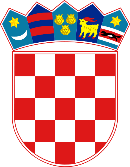 REPUBLIKA HRVATSKAŠIBENSKO-KNINSKA ŽUPANIJA OPĆINA CIVLJANE                KLASA: 024-01/23-01/14URBROJ: 2182-21-01-23-14Civljane, 19. prosinca 2023. godineVIJEĆNICIMA OPĆINSKOG VIJEĆAOPĆINE CIVLJANEsvima  Predsjednica Općinskog vijeća temeljem članka 34. Statuta Općine Civljane („Službeni vjesnik Šibensko-kninske županije“, broj 3/21) i članka 57. Poslovnika Općinskog vijeća Općine Civljane ("Službeni vjesnik Šibensko-kninske županije", br. 6/21), SAZIVA15.  sjednicu Općinskog vijeća Općine Civljane za dan 28. prosinca 2023.godine (četvrtak)  u  11:00 satiSjednica će se održati u Općinskoj vijećnici Općine Civljane,  Kod doma 3, 22310 Kijevo.Za sjednicu se predlaže slijedećiDnevni red:1. Usvajanje predloženog dnevnog reda.2. Usvajanje Zapisnika sa 14. sjednice Općinskog vijeća Općine Civljane.3. Prijedlog I. izmjena Proračuna Općine Civljane za 2023. godinu. s projekcijama za 2024. i 2025.godinu.4. Prijedlog I. Izmjena  Programa održavanja  komunalne infrastrukture na području Općine Civljane  u 2023. godini.5. Prijedlog I. Izmjena Programa građenja objekata i uređaja komunalne infrastrukture na području Općine Civljane u 2023. godini.6. Prijedlog I. Izmjene Programa javnih potreba u kulturi na području Općina Civljane za 2023. godinu.7. Prijedlog I. Izmjene  Programa socijalnih potreba i stimulacija na području Općine Civljane u 2023. godini. 8. Prijedlog Proračuna Općine Civljane za 2024. godinu i projekcija za 2025. i 2026. godinu.9. Prijedlog Programa javnih potreba u predškolskom odgoju i obrazovanju Općine Civljane za 2024. godinu.10. Prijedlog Programa javnih potreba u obrazovanju Općine Civljane za 2024. godinu11. Prijedlog Programa održavanja komunalne infrastrukture na području Općine Civljane u 2024. godini.12. Prijedlog Program javnih potreba u kulturi na području Općine Civljane  za 2024. godinu.13. Prijedlog Program socijalnih potreba i stimulacija na području Općine Civljane u 2024. godini.14. Prijedlog Odluke o izvršavanju Proračuna Općine Civljane za 2024. godinu.15. Prijedlog Odluke o visini poreznih stopa godišnjeg poreza na dohodak16. Prijedlog Odluke o raspoređivanju sredstava za financiranje političkih stranaka i članova izabranih s liste grupe birača zastupljenih u Općinskom vijeću za razdoblje siječanj-prosinac 2024. godine.17. Prijedlog Odluke o donošenju Plana djelovanja u području prirodnih nepogoda za 2024. godinu.18. Prijedlog Analize stanja sustava civilne zaštite za Općinu Civljane u 2023. godini.19. Prijedlog Godišnjeg plana razvoja sustava civilne zaštite s financijskim učincima za trogodišnje razdoblje 2024. godine – 2026. godine.20. Prijedlog Pravilnika o provođenju postupka jednostavne nabave20. Razno.OPĆINSKO VIJEĆEOPĆINE CIVLJANEPREDSJEDNICASmilja Kero, v.r.